Santo Tomás de Aquino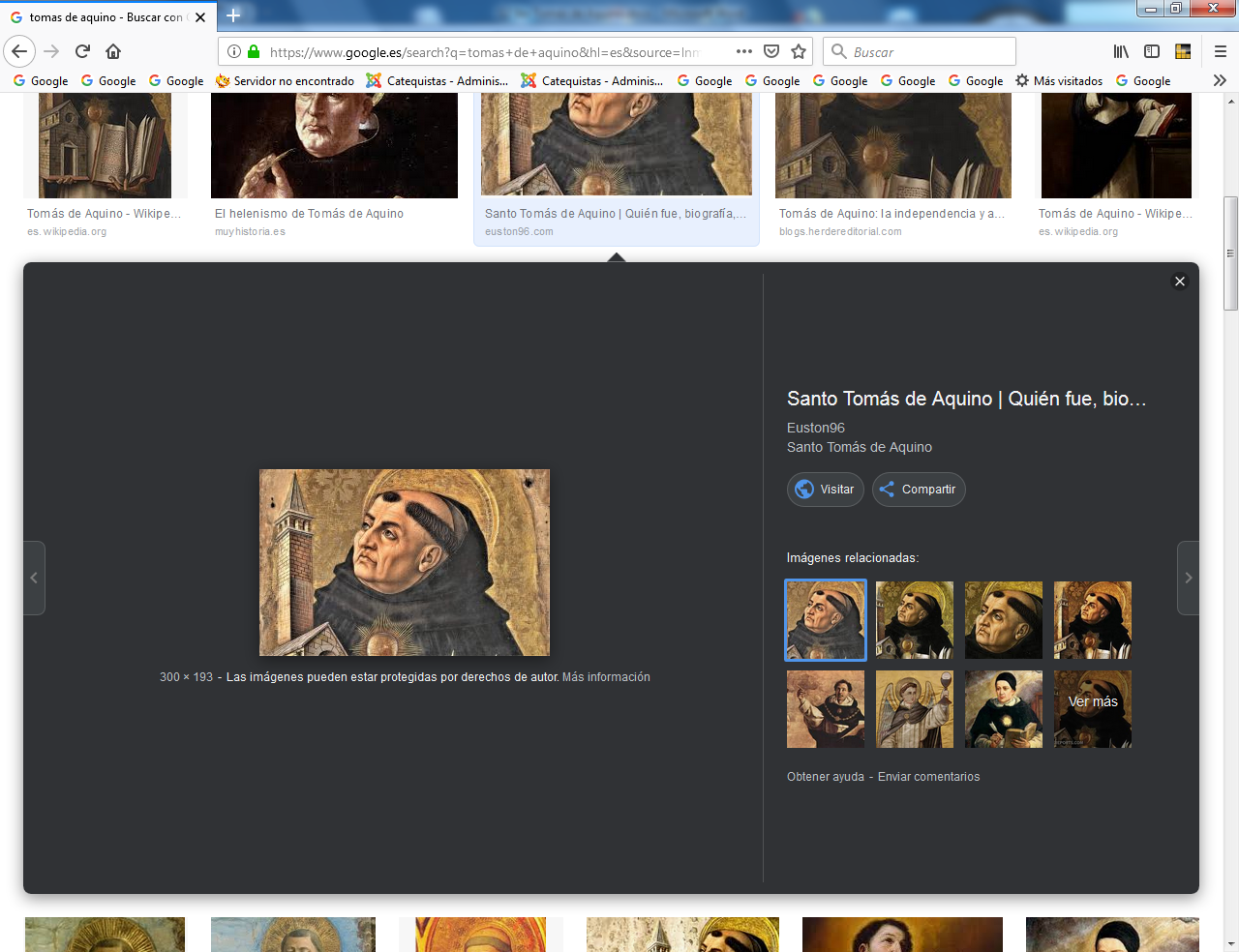      Dominico príncipe de los  escolásticos" por la sutileza, la erudición y la magnitud de obra. Fue hombre sencillo y místico. Sin embargo, se lazó a una obra monumental que resultaría referencia obligada de toda la Teología cristiana hasta nuestros días.   1. Vida    Nació en la noble familia de Roccasecca (cerca de Aquino, en Italia). Siendo niño una rayo mata a su hermana pequeña a su lado, quedando él ileso.   Estudió en el monasterio benedictino de monte Cassino, donde fue llevado muy niño por sus padres como "oblato", pues sus familiares pensaban que podría llega a ser Abad. Luego pasó a la Universidad de Nápoles.     Contra la voluntad de su madre, que le tuvo retenido algún tiempo en el Castillo familiar, y del cual logró huir, ingresó en la Orden dominica cuando todavía no había concluido sus estudios en Nápoles.    Era reservado y profundo, silencioso y modesto; sus compañeros, cuenta la leyenda, le llamaban "buey mudo", mereciendo la profecía de Alberto Magno de que "sus mugidos se oirían en todo el mundo."    Ordenado sacerdote en 1250, pronto se dedicó a las clases de la Universidad de París, donde obtiene la venia docendi, a pesar de las oposiciones de sus ya prematuros adversarios.   En 1256 ya explicaba cátedra de Filosofía. Sus primeros escritos son sumarios y explicaciones de cátedra.   2. Escritos	   Su pensamiento sistemático quedó consignado en diversos documentos, muy pulidos, sistemáticos y reflejos de una mente privilegiada.   2.1. Sus primeras obras.   Fue anuncio de su importancia posterior.  Fue los "Scripta super libros Sententiarum" en 1256, con comentarios a las sentencias de Pedro Lombardo, y algunas "cuestiones disputadas" que recogió en obras rigurosas como en "De veritate". En 1256 obtuvo el doctorado en Teología en la Universidad de París. El Papa Alejandro IV, que ocupó la silla pontificia desde 1254 hasta 1261, le llamó a Roma en 1259, como consejero y profesor en la Curia.   2.2. Orientación definitiva   En 1268 volvió a París, donde sus controversias con Siger de Brabant y otros seguidores de Averroes le proporcionan reputación de erudito y profundo. Fue la puerta que le impulsó abandonar la línea tradicional agustiniana y platónica y adherirse al sensorialismo aristotélico.    El valor que da a la razón y a los sentidos le enfrentó con otros maestros de la Universidad. Alentado por la autoridad de San Alberto Magno se lanzó decidido por este camino y produjo una convulsión, no tanto en los ámbitos de la Universidad, en donde su método riguroso de exposición y su inmensa erudición asombraban a sus seguidores, sino en la marcha de la Filosofía a la cual trasfirió su metodología contundente.
   Trató de armonizar las verdades de fe con la experiencia sensible. Acogió la verdad allí donde se hallara, por ejemplo en los Arabes como Averroes, el comentador de Aristóteles, aunque atacó duramente a los que se apoyaban en el pensador para promover un sensorialismo cercano al materialismo.    Con sus aportaciones Tomás construyó un pensamiento nuevo, preferentemente aristotélico, pero sin rechazar la verdad que encontró en Platón y en la línea agustiniana más defendida por los franciscanos.    Elaboró una Teología nueva, separando lo que es razón pero partiendo de ella. Explicó con sutileza de genio los misterios cristianos con la nueva terminología como en las verdades y misterios que sólo pueden conocerse por la fe en la Revelación: Trinidad, Encarnación, Redención, etc.    2.3. La cumbre de su Teología	   Preparó en este tiempo su mejor obra filosófica "Summa contra Gentiles" entre 1261 y 1264 y algunos de sus escritos, como "De unitate intellectus contra averroístas" (1270). Pero su mente de genio se centró en la extraordinaria e inacabada "Summa Theologica" en la que trabajó entre 1265 a 1273.    Llamado por los Superiores dominicos, dejó París en 1272 y se fue a Nápoles, donde organizó una nueva escuela dominica en la Universidad. Humilde en extremo, rechazó los honores que le ofrecían: Abadía de Montecasino, Obispado de Nápoles, púrpura cardenalicia.   Delicado con sus Hermanos, como atestiguó su fiel secretario y escritor de sus borradores Fray Reginaldo, tuvo tiempo para los gestos y las relaciones fraternas más exquisitas. Y también se entregó con amor a la predicación sencilla en lengua vulgar sobretodo en los tiempos cuaresmales.    Vivió para la ciencia y para la docencia con verdadera pasión y amor por la verdad. En Marzo de 1274, viajó hacia Lyon, llamado por Gregorio X, para ser teólogo del Concilio convocado en esta ciudad.    Sin tiempo ni salud ya para el regreso, solicitó asilo en la Abadía cisterciense de Fossanova. Allí falleció el 7 de Marzo de ese año de 1274.   Más tarde sería canonizado por el Juan XXII en 1323 y proclamado Doctor de la Iglesia por Pío V en 1567. 3. Su método y su estilo   Su figura quedaría en la Historia como la del gran teólogo, sistemático y abierto a todos los temas y corrientes.   Su esfuerzo para reconciliar fe con intelecto, sería su gran aportación a la Historia del pensamiento.
   Su gran obra, la "Summa Theologica", es un tratado sistemático y admirablemente trabado. Organiza su pensamiento en varias sección (posiblemente siete), de las que sólo tuvo tiempo de escribir dos y parte de la tercera.
    -  Cada parte tiene un número variables de cuestiones claves y unitarias.
    -  Cada cuestión está organizada en artículos simples y homogéneos.
    -  Cada artículo se redacta en "tres partes" coherentes.
        a) Opiniones sobre el tema; 
        b) Doctrina propia y comentario 
        c) Respuesta a las opiniones anterior
   Entre los temas así estructurados, su erudición le lleva a tratar los más vivos y discutidos del momento: existencia y demostración de Dios, las virtudes, la Iglesia, la autoridad, etc. 
   Además de la riqueza del contenido, es el método riguroso el que verdaderamente impresiona y durante siete siglos influye poderosamente en la Iglesia.
   Creó una síntesis filosófica y teológica insuperable, partiendo de los conceptos y términos de las obras y enseñanzas de Aristóteles y otros sabios clásicos: de san Agustín y de otros Padres de la Iglesia, de Averroes y de otros eruditos islámicos, de pensadores judíos como Maimónides y Salomón ben Yehuda ibn Gabirol, y de sus predecesores en la tradición escolástica. Esta síntesis la llevó en la línea de la Biblia y con el más exquisito amor a la doctrina católica.4. Su influencia   El éxito de santo Tomás fue inmenso; es la figura que más ha influido en las fomulaciones cristianas en todos los tiempos. Aunque el racionalismo del siglo XIX se enfrentó con sus planteamientos de forma despectiva, la Iglesia, a través del Papa León XIII con la encíclica “Aeterni Patris” (Del Padre eterno, 1879), se inclinó decididamente por ella para todas las escuelas católicas.    El Papa Pío XII, en la encíclica “Humani Generis” (1950), declaró su metodología y filosofía como la guía más segura para la doctrina católica.   Muchos de los intelectuales modernos, como Jacques Maritain y Étienne Gilson, le consideraron mentor de su pensamiento social y religioso.   Además de su claridad y rectitud de doctrina, Sto Tomás de Aquino siempre ha representado en la predicación y en la catequesis los mejores valores del hombre moderno: el orden y la claridad en la exposición, la solidez en las argumentaciones y en los temas.   La presentación de cada cuestión armoniza el discurso erudito y documentado con la persuasión de fe que supone que Dios ha revelado y el hombre debe investigar usando la razón pero con la mente puesta en la Palabra divina. La fe ardiente y tierna cuando de las cosas divinas se trata, lo que más admira en sus escritos y sobre todo en lo que de él ralataron sus biógrafos. Pero él mismo lo refleja en algunos de sus escritos más expresivos, como es el texto de la Liturgia del "Corpus Christi", a él atribuidoLa Suma Teologica    Obra central de Santo Tomás de Aquino, que comenzó a escribir en 1265 y redactó entre 1.266 y 1.268, pero que dejó inconclusa al morir en 1273. Parece que la diseñó después de haber hecho entre 1261 y 1264 la "Summa contra Gentiles", tratado de Teología acerca de la verdad de la fe cristiana y de sus misterios principales   La Summa, obra cumbre de la Teología cristiana, en la intención del Doctor Angélico fue una especie de catecismo o manual de Teología para principiantes.   En el prologo dice: "El que enseña Teología debe instruir no sólo a los aprovechados, sino a los principiantes según las palabras del Apóstol: Como a niños en Cristo os di leche para beber, no comida sólida". Nos proponemos en esta obra exponer todo lo que toca a la religión cristiana para instruir a principiantes"   Se dice que en la mente del genial autor iba a tener siete partes, pero quedó en la mitad de la tercera cuando le sorprendió la muerte en casa ajena camino del Concilio de Lyon. Con todo, a juzgar por el prólogo de la tercera parte, parece que sólo pensaba en tres partes y que, por lo tanto, casi la terminó del todo antes de su muerte. La diseñó en forma de recopilación eruditísima de temas, muchos inspirados en los Cuatro libros de las Sentencias de Pedro Lombardo   En todo caso, el conjunto de temas tratados y conservados se desenvuelve en tres partes.
      - La primera trata de Dios: de la esencia y acción de Dios, de las pruebas de su existencia, de la Santísima Trinidad y de la adoración a Dios. 
      - En la segunda parte trata del movimiento hacia Dios de las criaturas dotadas de razón, es decir, de la moral.
      - La tercera, que quedó inconclusa por la muerte de su autor. Está dedicada a Cristo Salvador y a los sacramentos.
   Cada parte tiene artículos y cada articulo cuestiones. Y cada cuestión se articula en tres zonas: 
     +  "Videtur ut" que son opiniones contrarias. Hay 3 o 4 argumentos. En algunas Qauestiones Disputatas suele haber 13 o 15 a favor y en contra.
     +  En "Sed contra" expone la propia doctrina de forma sintética, clara, rigurosa y muy ordenada y progresiva.
     +   En "Ita ut" o "Respondeo", se rebaten las objeciones o alternativas de la primera parte y se responde a las dudas.
   En este orden perfecto discurre el proceso racional de la magnífica "catedral teológica", única en la Historia eclesial. 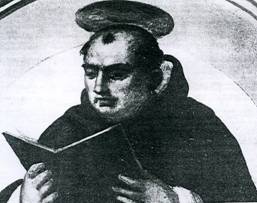 Asi empieza la SummaTeológicahttps://www.dominicos.org/media/uploads/recursos/libros/suma/1.pdARTÍCULO 1¿Es o no necesario que, además de las materias filosóficas, haya otra doctrina?    Objeciones por las que parece que no es necesario  que, además de las materias  filosóficas,  haya  otra doctrina:    1. Dice Eclo  3,22: No pretendas alcanzar lo que no puedes. Así, pues, el hom- bre no debe  pretender  asimilar lo que excede su  capacidad de  entender.  Puesto que lo que entra dentro de su  capacidad de entender  es suficientemente  tratado por las materias  filosóficas, parece del todo  superfluo  que, además de estas materias, haya otra doctrina.2. Aún más. No  hay doctrina si no trata del  ser, pues  sólo se  puede  conocer lo verdadero, que es lo mismo que decir ser. Pero las  materias  filosóficas  abarcan el estudio de  todos los seres, incluido Dios. De ahí  que, tal  como nos  consta por el Filósofo en VI Metaphys. 1, una parte de la  filosofía sea  llamada Teología b.   Así, pues, no fue necesario  que, además de las  materias filosóficas, hubiera otra doctrina.  En cambio está lo que dice 2 Tim 3,16: Toda escritura, divinamente inspirada, sirve para enseñar, argüir, corregir, formar para la justicia. Ahora bien, la Escritura divinamente inspirada no entra dentro del campo de las  materias  filosóficas, ya que éstas son el  resultado de la  razón humana  solamente. De donde se sigue que tiene sentido que, además de las materias  filosóficas,  haya  otra  ciencia  divinamente inspirada.Solución. Hay que decir: Para la  salvación humana fue necesario que, además de las materias  filosóficas,  cuyo  campo canaliza la razón humana,  hubiera alguna ciencia  cuyo criterio  fuera la  revelación divina. Y  esto es  así porque  Dios,  como fin al que se dirige el  hombre,  excede la comprensión a la  que puede  llegar  sólo la razón.    Dice Is 64,4: ¡Dios! Nadie ha visto lo que tienes preparado para los que te aman. Sólo Tú.   El fin tiene que ser conocido por el hombre para que  hacia El  pueda dirigir su pensar y su obrar. Por eso fue necesario que el  hombre,  para su  salvación, conociera por revelación  divina lo que no podía  alcanzar por su exclusiva razón humana.   Más aún. Lo que de  Dios  puede  comprender la sola razón humana,  también precisa la revelación divina, ya que, consola la razón humana, la verdad de Dios sería conocida por pocos,  después de muchos  análisis y con resultados  plagados de errores. Y,  sin  embargo, del exacto  conocimiento de la  verdad de Dios  depende la total salvación del hombre,  pues en ios está la salvación.    Así, pues, para que la  salvación llegara a los hombres  de forma más  fácil y segura, fue  necesario que  los hombres fueran  instruidos,  acerca de lo  divino, por revelación  divina. Por  todo ello se deduce la  necesidad de  que,  además de las materias  filosóficas,  esultado de la razón,  hubiera una doctrina  sagrada, resultado de la  revelación.Respuesta a las objeciones:   1. A la primera hay que decir: El hombre no  debe analizar con sus  solas  fuerzas naturales lo que excede su  comprensión; sin embargo,  esto que le excede ha sido revelado por Dios  para ser aceptado por la fe.   De ahí que el texto aquel continúe diciendo  (v.25): Te han sido mostradas muchas cosas que están por encima del hombre.   En estas  cosas se  centra la doctrina sagrada.   2.   A la segunda hay que decir: A diversos modos de conocer,  diversas  ciencias. Por ejemplo, tanto el  astrólogo  como el físico pueden concluir  que la tierra es redonda.  Pero  mientras el astrólogo lo deduce por algo  abstracto, la matemática, el físico lo hace por  algo concreto, la materia. De ahí que nada impida que unas  mismas  cosas entren dentro del campo de las materias  filosóficas siendo conocidas por la simple razón  natural, y, al mismo tiempo, dentro del campo de otra  ciencia  cuyo modo de  conocer es por la luz de la revelación  divina      De donde se deduce que la teología que estudia la  doctrina sagrada, por su género es distinta de la  teología que figura como parte de la filosofía.Articulo IILa doctrina sagrada, ¿es o no es ciencia?Objeciones  por las que parece que la doctrina sagrada no es  ciencia:    1. Toda  ciencia  deduce sus conclusiones  partiendo de principios evidentes. Pero la doctrina sagrada las deduce partiendo de los artículos de fe  que no son evidentes, ya que no son admitidos por  todos. Ya dice 2 Tes  3,2: No todos tienen fe. Así, pues, la  doctrina sagrada no es  ciencia.     2 . Más  aún. La  ciencia no  trata lo individual. La  doctrina  sagrada, por su parte, sí lo hace cuando nos  relata hechos  concretos de  Abraham,  Isaac, Jacob y otros. Por lo  tanto, la doctrina sagrada no es  ciencia En cambio está lo que dice  Agustín en el XIV De Trinitate   3.  A esta ciencia pertenece solamente aquello con lo que se fecunda, alimenta,  defiende y  robustece la fe que salva.  Esto corresponde sólo a la doctrina sagrada, no a  ninguna  otra  ciencia. Por lo tanto, la doctrina  sagrada es ciencia.Solución.    Hay que decir: La doctrina sagrada es  ciencia. Hay dos tipos de ciencias.    1) Unas, como la  aritmética, la  geometría y similares, que deducen sus conclusiones a  partir de  principios evidentes por la luz del entendimiento natural.   2) Otras, por su parte, deducen sus  conclusiones a  partir de  principios evidentes,por la luz de una ciencia superior.  Pienso  Así, la perspectiva, que  parte de  los principios que le  proporciona la geometría; o la música, que parte de los que le proporciona la aritmética. En  este  último sentido se  dice que la  doctrina sagrada es ciencia,  puesto que  saca sus  conclusiones a  partir de  los principios  evidentes por la luz de una ciencia  superior, esto es la ciencia de Dios y de los Santos.     Así, pues, de la misma  forma que la música acepta los principios que le proporciona el  matemático, la  doctrina sagrada acepta los principios que por revelación le proporciona Dios.Respuesta a las  objeciones:    1. A la primera hay que decir: Los principios de una ciencia  cualquiera o son evidentes o quedan  reducidos a los que le proporciona una ciencia  superior.    Estos últimos son los principios propios de la doctrina  sagrada tal  como se ha dicho    2. A la segunda hay que  decir: Los hechos concretos que  aparecen en la doctrina sagrada no son  tratados  como objetivo principal, sino como  ejemplo a imitar; asÍ ocurre en la moral. O también  para declarar la  autoridad de  aquellos  nombres por los que se nos ha transmitido la  revelación  divina que es el fundamento de la  Escritura o Doctrina Sagrada.ARTÍCULO 3 La doctrina sagrada en cuanto ciencia, ¿es una o múltiple?   In Sent. 1, Pról. a.2.Objeciones por las que parece que la doctrina  sagrada no es una  única  ciencia:    1.  Dice  el  Filósofo en Poster. 4 Es una la ciencia cuando su sujeto es de un solo género. Como quiera que la doctrina sagrada  trata del  Creador y de lo creado, que no son del mismo  género, hay que decir que la  doctrina sagrada no es una única ciencia.  2. Más aún. En la  doctrina sagrada se trata de  los ángeles, de  seres corpóreos y del  comportamiento de los  hombres. Todo esto es  tratado en diversas ciencias filosóficas. Así,  pues, la doctrina sagrada no es una única  ciencia.   En cambio está la  Sagrada  Escritura que habla de  ella  como de una única ciencia, pues dice Sab 10,10:  Le concedió la ciencia de los santos.Solución. Hay que decir: La doctrina sagrada es una única  ciencia. La  unidad de la facultad o del  hábito la da el objeto, pero no  bajo el  aspecto  material,  sino formal    Por ejemplo, el hombre, el  asno y la piedra pueden ser considerados  bajo el aspecto  formal del  color, que es el objeto de la  vista. Si  tenemos presente, como ya hemos dicho  (a. 2), que la Sagrada Escritura considera  algunas  cosas en cuanto reveladas por  Dios, todo lo que puede ser revelado por  Dios cae bajo el  aspecto  formal del  objeto de la ciencia. Es así como  queda  comprendido dentro de la doctrina  sagrada  como una única ciencia. Respuesta a las objeciones:   1. A la primera hay que decir: La  doctrina  sagrada no se ocupa por  igual de  Dios y de las criaturas; sino que se  ocupa de  Dios como objetivo  principal, y de las criaturas en cuanto  referidas  a Él  como  su principio y su  fin.  Esto no impide que sea una única  ciencia.   2. A la segunda hay que decir: Nada impide que las  facultades o  hábitos se diversifiquen al considerar sus distintos objetos y  que, al  mismo tiempo,  esos objetos  sean considerados por una  facultad o hábito superior; puesto que una facultad o hábito  superior lo considera todo  bajo un  aspecto  formal  mucho más universal.    Ejemplo: El  sentido común tiene por  objeto lo  sensible, y lo sensible es también el objeto  de la vista o del oído. De  ahí que el  sentido  común,  en cuanto facultad,  abarque los objetos propios de los cinco sentidos. De modo parecido, lo que cae  dentro del campo de las diversas  ciencias  filosóficas, esto  mismo puede considerarlo  bajo un  solo as- pecto, el de poder ser revelado por Dios, la  doctrina sagrada  como una  única ciencia. Es así que la  doctrina sagrada es como una imagen de la ciencia  divina que es una,  simple y lo abarca todo de tal.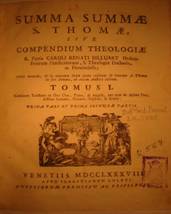 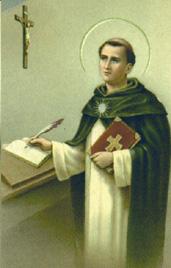 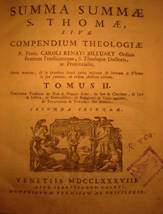 